Momen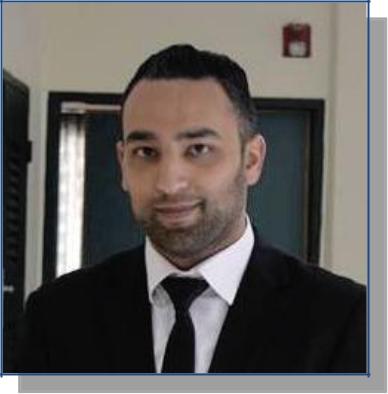 Momen.364413@2freemail.com  Sex : Male | Date of Birth : 29/06/1993 |Nationality : JordanianLanguages : Arabic (Native) English (Good)Visa Status: Visit Visa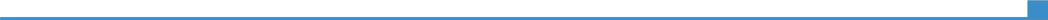 EDUCATIONAugust 2011 – December 2015September 2010 – July 2011WORK EXPERIENCEBachelor of Building EngineeringAn-Najah National University, Nablus, PalestineGraduation ProjectIntegrative Design Of a Masjed .Architectural ,Structural & Mechanical DesignTawjihi Secondary Education CertificateKing Talal Secondary School, Nablus , Palestine with 93.2 GPAArab Engineering Services and ConsultationsSite Engineer	Jan. 2016 – Nov.2016Main Responsibilities:Work on structural design for several projects residential, commercial.Make Structural shop drawings.Site engineer.Supervision for excavation reinforcement and concrete works for foundations, columns, beams, and slabs.quantity surveyProjectsunited cars showroom (Supervision)Bravo Mall (Supervision)Residential Building (Design & Supervision)Page 1 / 2TRAININGPERSONAL SKILLSIT SKILLS & PROFICIENCYReach Call Center Call Center Agent 144 “ Paltel “ ( Dec 2014 - Dec 2015 ), during study in university.Call Center Agent 111 “ Jawwal “ ( Jun 2016 – Dec 2016),an evening Work.Directing calls and responding to customersMember at Jordan Engineers AssociationMay 2016Accept my registration as a member of the Association in theDivision	: Civil ENGSection of : Building Structure ENGTrainee at Arab Engineering Services and Consultations OfficeJune 2015- Aug 2015Residential, villa projects.Seismic Design of Buildings Engineers Association license N/233May 2015Reach Call CenterDirecting calls and responding to customers in communication CompaniesTrainee at EWB organization (Engineers Without Borders )Sep 2012 - Nov 2015Work on several engineering projects which improve my technical skills and teamwork.Building designStructural inspectionsTechnical report writingExtreme load assessmentStructural steelworksAutoCAD programmeSAP software programmeE-TAP programmeRevit programmeICDL, Financial Excel.Competent with most Microsoft Office programs(word, power point, excel)skills of HTMLPage 2 / 2